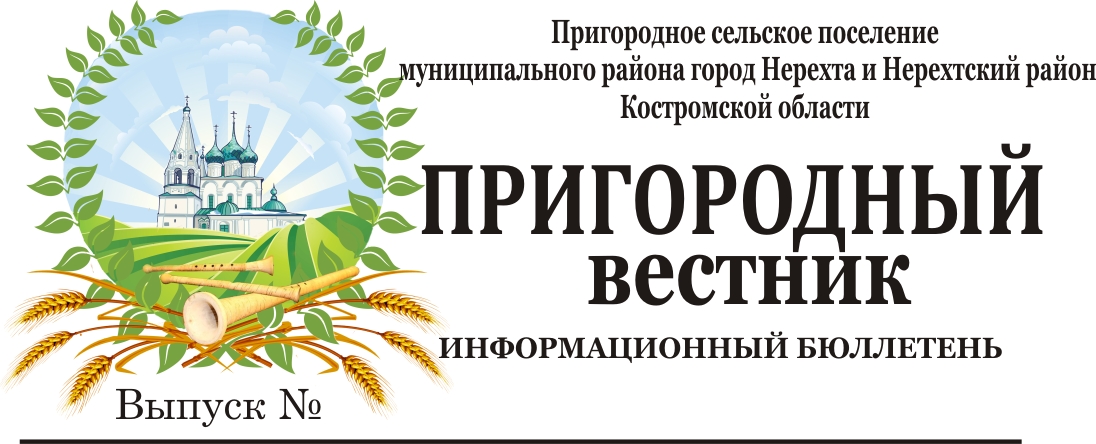 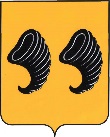 ПриложениеУТВЕРЖДЕНОраспоряжением департаментаимущественных и земельныхотношений Костромской областиот 17.12.2020 № 1375ИЗВЕЩЕНИЕО проведении публичных торгов в форме продажи посредством публичного предложения земельного участка, в отношении которого вступило в законную силу решение суда об изъятии земельного участка из земель сельскохозяйственного назначения и о его продаже с публичных торговНастоящее извещение, вносимые в него изменения, информационное сообщение об отказе проведения публичных торгов в форме продажи посредством публичного предложения земельного участка, в отношении которого вступило в законную силу решение суда об изъятии земельного участка из земель сельскохозяйственного назначения и о его продаже с публичных торгов, размещаются на официальных сайтах: Российской Федерации для размещения информации о проведении торгов www.torgi.gov.ru, департамента имущественных и земельных отношений Костромской области www.dizo44.ru, администрации муниципального района город Нерехта и Нерехтский район Костромской области www.admnerehta.ru, администрации Пригородного сельского поселения муниципального района город Нерехта и Нерехтский район Костромской области www.prigorodnoeadm.ru, в информационном бюллетене «Пригородный вестник»Департамент имущественных и земельных отношений Костромской области извещает о проведении 26 января 2021 года в 11 часов 00 минут по московскому времени по адресу: город Кострома, улица Калиновская, 38, каб. 201, публичных торгов в форме продажи посредством публичного предложения земельного участка, в отношении которого вступило в законную силу решение суда об изъятии земельного участка из земель сельскохозяйственного назначения и о его продаже с публичных торгов (далее – торги). Торги проводятся в соответствии с статьями 448, 449.1 Гражданского кодекса Российской Федерации, Земельным кодексом Российской Федерации, статьей 6 Федерального закона Российской Федерации от 24 июля 2007 года № 101-ФЗ «Об обороте земель сельскохозяйственного назначения», Положением о департаменте имущественных и земельных отношений Костромской области, утвержденным постановлением губернатора Костромской области от 29 мая 2015 года № 96. решением Нерехтского районного суда Костромской области от 7 февраля 2019 года по делу № 2-18/2019, апелляционным определением судебной коллегии по гражданским делам Костромского областного суда         от 31 июля 2019 года № 33-1455/2019, решением Нерехтского районного суда Костромской области от 10 февраля 2020 года по делу № 2-18/2020, определениями Нерехтского районного суда Костромской области от 14 мая 2020 года, от 19 июня 2020 года по делу № 2-18/2020, распоряжением департамента имущественных и земельных отношений Костромской области от 17 декабря 2020 года № 1375 «О проведении торгов в форме продажи посредством публичного предложения земельного участка, в отношении которого вступило в законную силу решение суда об изъятии земельного участка из земель сельскохозяйственного назначения и о его продаже с публичных торгов».1. Организатор торгов: Департамент имущественных и земельных отношений Костромской области; место нахождения: 156013, Костромская область, город Кострома, улица Калиновская, 38; телефон (4942) 45-65-66, 45-20-23, e-mail: dizo@adm44.ru. 2. Форма торгов: продажа посредством публичного предложения с использованием открытой формы подачи предложений о приобретении земельного участка в течение одного рабочего дня в рамках одной процедуры проведения продажи.3. Ограничения на участие в торгах:иностранные граждане, иностранные юридические лица, лица без гражданства, а также юридические лица, в уставном (складочном) капитале которых доля иностранных граждан, иностранных юридических лиц, лиц без гражданства составляет более чем                        50 процентов, не могут приобретать в собственность земельные участки из земель сельскохозяйственного назначения (в соответствии со статьей 3 Федерального закона от                24 июля 2007 года № 101-ФЗ «Об обороте земель сельскохозяйственного назначения»);согласно пункту 9 статьи 6 Федерального закона от 24 июля 2007 года № 101-ФЗ «Об обороте земель сельскохозяйственного назначения» юридические лица, учредителем (участником) которых является собственник земельного участка из земель сельскохозяйственного назначения, в отношении которого принято решение об изъятии такого земельного участка, члены семьи собственника такого земельного участка, организации, на которые возложена оценка такого земельного участка, работники указанных организаций, должностные лица органов государственной власти, органов местного самоуправления, чье участие в торгах может оказать влияние на условия и результаты торгов, члены семей соответствующих физических лиц, не могут участвовать в публичных торгах, в том числе посредством публичного предложения, по продаже такого земельного участка; сделки, совершенные с нарушением данного правила, являются недействительными.Обязанность доказать свое право на участие в торгах возлагается на заявителя.4. Форма собственности: частная собственность.5. Дата, время и место проведения торгов: 26 января 2021 года в 11 часов 00 минут по московскому времени по адресу: город Кострома, улица Калиновская, 38, департамент имущественных и земельных отношений Костромской области, кабинет 201.6. Дата, время и место приема заявок на участие в торгах: с 25 декабря 2020 года по 25 января 2021 года по рабочим дням с 9:00 до 13:00 и с 14:00 до 18:00 по московскому времени, по адресу: город Кострома, улица Калиновская, 38, департамент имущественных и земельных отношений Костромской области, кабинет 226, 227.7. Дата, время и место рассмотрения заявок на участие в торгах: 26 января          2021 года в 9 часов 45 минут по московскому времени по адресу: город Кострома, улица Калиновская, 38, департамент имущественных и земельных отношений Костромской области, кабинет 201.8. Предмет торгов: земельный участок, в отношении которого вступило в законную силу решение суда об изъятии земельного участка из земель сельскохозяйственного назначения и о его продаже с публичных торгов: Лот № 1- местоположение: Костромская область, район Нерехтский;- кадастровый номер: 44:13:000000:497;- площадь: 3465000 кв. м;- категория земель: земли сельскохозяйственного назначения;- разрешенное использование: для сельскохозяйственного производства;- сведения о правах на земельный участок: право собственности Бырдиной А.К.;- сведения об обременениях: отсутствуют; - сведения об ограничениях: отсутствуют- сведения о границах земельного участка: границы определяются в соответствии с выпиской из Единого государственного реестра недвижимости об основных характеристиках и зарегистрированных правах на объект недвижимости;Цена первоначального предложения устанавливается в размере начальной цены земельного участка – 3 182 400 (Три миллиона сто восемьдесят две тысячи четыреста) рублей 00 копеек, в соответствии с распоряжением департамента имущественных и земельных отношений Костромской области от 12 октября 2020 года № 1029 «О проведении повторного аукциона по продаже земельного участка, в отношении которого вступило в законную силу решение суда об изъятии земельного участка из земель сельскохозяйственного назначения и о его продаже с публичных торгов»;Минимальная цена предложения, по которой может быть продан земельный участок («цена отсечения») – 1 591 200 (Один миллион пятьсот девяносто одна тысяча двести) рублей 00 копеек.Величина снижения цены первоначального предложения («шаг понижения») – до минимальной цены предложения (шаг понижения - составляет не более 10% от цены первоначального предложения продажи земельного участка) – 318 240 (триста восемнадцать тысяч двести сорок) рублей, остается неизменным в течение всей продажи.Величина повышения цены («шаг аукциона») – (не более 50% от «шага понижения») – 159 120 (сто пятьдесят девять тысяч сто двадцать) рублей, остается неизменным в течение всего аукциона;Задаток – 160 000 (сто шестьдесят тысяч) рублей.9. Форма подачи предложений о цене земельного участка, в отношении которого вступило в законную силу решение суда об изъятии земельного участка из земель сельскохозяйственного назначения и о его продаже с публичных торгов (далее – Участок):продажа посредством публичного предложения осуществляется с использованием открытой формы подачи предложений о приобретении Участка, в течение одной процедуры проведения такой продажи.10. Порядок внесения и возврата задатка.Задаток вносится до подачи заявки на участие в аукционе по следующим реквизитам: Получатель: департамент финансов Костромской области (департамент имущественных и земельных отношений Костромской области л/с 833010018) ОКТМО 34701000, ИНН 4401011825, КПП 440101001, расчётный счёт 40302810834694000074 банк получателя: Отделение Кострома г. Кострома, БИК 043469001; назначение платежа: «задаток за участие в торгах 26 января 2021 года, кадастровый номер земельного участка ___________________________, лот № _______». Задаток должен поступить на лицевой счет организатора торгов не позднее                     9 часов 45 минут 26 января 2021 года. Данное информационное сообщение является публичной офертой для заключения договора о задатке в соответствии со статьей 437 Гражданского кодекса Российской Федерации, а подача претендентом заявки и перечисление задатка являются акцептом такой оферты, после чего договор о задатке считается заключенным в письменной форме.Документом, подтверждающим поступление задатка на счет организатора торгов, является выписка из его лицевого счета.Задаток, внесенный лицом, признанным победителем торгов, засчитывается в сумму оплаты приобретаемого земельного участка.В случае неуплаты лицом, признанным победителем торгов, покупной цены в установленный срок, задаток, внесенный этим лицом, не возвращается.Организатор торгов обязан возвратить внесенный заявителем задаток:- в течение 3 (трех) рабочих дней со дня принятия решения об отказе в проведении торгов;- в течение 3 (трех) рабочих дней со дня оформления протокола приема заявок на участие в торгах в случае, если заявитель не допущен к участию в торгах;- в течение 3 (трех) рабочих дней со дня подписания протокола о результатах торгов лицам, участвовавшим в торгах, но не победившим в них;- в течение 3 (трех) рабочих дней со дня регистрации уведомления об отзыве заявки в журнале приема заявок в случае отзыва заявителем заявки на участие в торгах до признания его участником торгов.- в случае отзыва заявки заявителем позднее дня окончания срока приема заявок задаток возвращается в порядке, установленном для участников торгов.11. Порядок приема заявок на участие в торгах. Для участия в торгах заявитель представляет организатору торгов (лично или через своего представителя) заявку на участие в торгах (далее - заявка) по форме, приведенной в Приложении 1 к настоящему извещению, начиная с 25 декабря 2020 года в рабочие дни с                    9 часов 00 минут до 13 часов 00 минут и с 14 часов 00 минут до 18 часов 00 минут по московскому времени, по адресу: 156013, город Кострома, улица Калиновская, 38, департамент имущественных и земельных отношений Костромской области, кабинет 226, 227. Приём заявок прекращается 25 января 2020 года в 18 часов 00 минут по московскому времени.Заявка на участие в торгах, поступившая по истечении срока приема заявок, возвращается заявителю в день ее поступления с отметкой об отказе в ее принятии.Заявка составляется в 2 экземплярах, один из которых остается у организатора торгов, другой - у заявителя. На каждом экземпляре заявки делается отметка о ее принятии с указанием ее номера, даты и времени ее принятия. К заявке прилагаются следующие документы:1) копии документов, удостоверяющих личность (для граждан);2) документы, подтверждающие внесение задатка,3) доверенность, в случае если от имени заявителя действует его представитель по доверенности, оформленная в установленном порядке, или нотариально заверенная копия такой доверенности. В случае, если доверенность на осуществление действий от имени заявителя подписана лицом, уполномоченным руководителем юридического лица, должен быть представлен документ, подтверждающий полномочия этого лица.Представление документов, подтверждающих внесение задатка, признается заключением соглашения о задатке.Организатор торгов не вправе требовать представление иных документов, за исключением документов, указанных в подпунктах 1, 2, 3 настоящего пункта.Организатор торгов в отношении заявителей - юридических лиц и индивидуальных предпринимателей запрашивает сведения о заявителе, содержащиеся соответственно в едином государственном реестре юридических лиц и едином государственном реестре индивидуальных предпринимателей, с использованием единой системы межведомственного электронного взаимодействия в федеральном органе исполнительной власти, осуществляющем государственную регистрацию юридических лиц, физических лиц в качестве индивидуальных предпринимателей.Один заявитель вправе подать только одну заявку на участие в торгах. Заявитель имеет право отозвать принятую организатором торгов заявку до момента признания его участником торгов, уведомив об этом в письменной форме организатора торгов.12. Требования к оформлению представляемых документов.Представляемые претендентами документы должны соответствовать законодательству Российской Федерации.Документы оформляются на русском языке.Не подлежат рассмотрению документы, исполненные карандашом, имеющие подчистки, приписки иные не оговоренные в них исправления. 13. Порядок определения участников торгов. Заявки рассматриваются Комиссией по проведению публичных торгов по продаже земельных участков, в отношении которых вступило в законную силу решение суда об изъятии земельных участков из земель сельскохозяйственного назначения и об их продаже с публичных торгов, и по проведению продажи таких земельных участков посредством публичного предложения (далее – Комиссия) 26 января 2021 года с 9 часов 45 минут по московскому времени по адресу: г. Кострома, ул. Калиновская, 38, каб. 201.  На основании результатов рассмотрения заявок Комиссией принимается одно из следующих решений:- о допуске к участию в торгах заявителя и о признании заявителя участником торгов;- об отказе заявителю в допуске к участию в торгах, которые оформляются протоколом рассмотрения заявок на участие в торгах.Заявитель не допускается к участию в торгах в следующих случаях:- непредставление необходимых для участия в торгах документов или представление недостоверных сведений;- непоступление задатка на лицевой счет организатора торгов на дату рассмотрения заявок на участие в торгах;- подача заявки на участие в торгах лицом, которое в соответствии с Земельным кодексом Российской Федерации и другими федеральными законами Российской Федерации не имеет права быть участником торгов, покупателем земельного участка;- наличие сведений о заявителе, об учредителях (участниках), о членах коллегиальных исполнительных органов заявителя, лицах, исполняющих функции единоличного исполнительного органа заявителя, являющегося юридическим лицом, в реестре недобросовестных участников аукциона.Заявителям, признанным участниками торгов, и заявителям, не допущенным к участию в торгах, организатор торгов направляет или вручает под расписку уведомления о принятых в отношении них решениях не позднее дня, следующего после дня подписания протокола рассмотрения заявок на участие в торгах.Протокол рассмотрения заявок на участие в торгах подписывается организатором аукциона не позднее, чем в течение одного дня со дня их рассмотрения, и размещается на официальном сайте Российской Федерации для размещения информации о проведении торгов www.torgi.gov.ru не позднее, чем на следующий день после дня подписания протокола.Заявители, признанные участниками торгов, становятся участниками торгов с даты подписания организатором торгов протокола рассмотрения заявок на участие в торгах.14. Порядок проведения торгов:Продажа земельного участка осуществляется с использованием открытой формы подачи предложений о приобретении земельного участка в течение одного рабочего дня в рамках одной процедуры проведения продажи в следующем порядке:1) продажа посредством публичного предложения проводится в установленный в настоящем извещением день и час;2) продажа проводится ведущим продажи в присутствии Комиссии;3) участникам торгов выдаются пронумерованные карточки участника торгов. Во время проведения торгов участник торгов может пользоваться только одной карточкой;4) процедура торгов начинается с объявления ведущим об открытии торгов;5) после открытия торгов ведущим оглашаются наименование предмета продажи, его основные характеристики, цена первоначального предложения и минимальная цена предложения (цена отсечения), а также "шаг понижения" и "шаг аукциона";6) после оглашения ведущим цены первоначального предложения участникам предлагается заявить эту цену путем поднятия выданных карточек, а в случае отсутствия предложений по первоначальной цене земельного участка ведущим осуществляется последовательное снижение цены на "шаг понижения".Предложения о приобретении земельного участка заявляются участниками торгов поднятием карточек после оглашения цены первоначального предложения или цены предложения, сложившейся на соответствующем "шаге понижения";7) право приобретения земельного участка принадлежит участнику торгов, который подтвердил цену первоначального предложения или цену предложения, сложившуюся на соответствующем "шаге понижения", при отсутствии предложений других участников торгов земельного участка после троекратного повторения ведущим сложившейся цены продажи земельного участка. Ведущий продажи объявляет о продаже земельного участка, называет номер карточки участника торгов, который подтвердил начальную или последующую цену, указывает на этого участника и оглашает цену продажи земельного участка;8) в случае, если несколько участников торгов подтверждают цену первоначального предложения или цену предложения, сложившуюся на одном из "шагов понижения", для всех участников продажи земельного участка проводится аукцион по установленным правилам проведения аукциона, предусматривающим открытую форму подачи предложений о цене земельного участка. Начальной ценой земельного участка на таком аукционе является цена первоначального предложения или цена предложения, сложившаяся на определенном "шаге понижения". В случае если участники такого аукциона не заявляют предложения о цене, превышающей начальную цену земельного участка, право его приобретения принадлежит участнику аукциона, который первым подтвердил начальную цену земельного участка. После завершения аукциона ведущий объявляет о продаже земельного участка, называет победителя продажи, цену и номер карточки победителя.Уведомление о признании участника торгов победителем торгов выдается победителю или его полномочному представителю под расписку в день подведения итогов торгов.Результаты торгов оформляются протоколом о результатах торгов в 2-х (двух) экземплярах, один из которых передается победителю торгов, второй остается у организатора торгов. Протокол о результатах торгов подписывается организатором торгов в день проведения торгов и в течение одного рабочего дня со дня его подписания размещается на официальном сайте Российской Федерации для размещения информации о проведении торгов www.torgi.gov.ru.15. Торги признаются несостоявшимися в случае, если:1) не было подано ни одной заявки на участие в торгах либо ни один из заявителей не признан участником торгов;2) принято решение о признании только одного заявителя участником торгов;3) после троекратного объявления ведущим минимальной цены предложения (цены отсечения) ни один из участников не поднял карточку. Организатор торгов вправе отказаться от проведения торгов в случаях и порядке, установленных действующим законодательством Российской Федерации, но не позднее           22 января 2021 года.16. Порядок заключения договора купли-продажи.Договор купли-продажи земельного участка заключается с победителем торгов в течение 30 дней со дня направления ему проекта договора купли-продажи (Приложение №2), но не ранее чем через 10 дней со дня размещения информации о результатах торгов на официальном сайте Российской Федерации в сети «Интернет». Победитель торгов обязан в течение тридцати дней со дня направления проекта договора купли-продажи земельного участка подписать и представить в департамент имущественных и земельных отношений Костромской области указанный договор. При уклонении (отказе) победителя торгов от подписания договора купли-продажи задаток ему не возвращается.Оплата цены земельного участка производится покупателем в течении 10 банковских дней со дня подписания договора купли-продажи земельного участка, на реквизиты счета организатора торгов: Получатель: департамент финансов Костромской области (департамент имущественных и земельных отношений Костромской области л/с 833010018) ОКТМО 34701000, ИНН 4401011825, КПП 440101001, расчётный счёт 40302810834694000074 банк получателя: Отделение Кострома г. Кострома, БИК 043469001; назначение платежа: «оплата покупной цены земельного участка с кадастровым номером ________________ по итогам публичных торгов». Надлежащим выполнением обязательств покупателя по оплате земельного участка является поступление денежных средств на расчетный счет департамента имущественных и земельных отношений Костромской области. Факт оплаты подтверждается выпиской со счета департамента имущественных и земельных отношений Костромской области.Организатор торгов, выплачивает средства, вырученные от продажи земельного участка, бывшему собственнику земельного участка за вычетом расходов на подготовку и проведение торгов.Право собственности на земельный участок переходит к покупателю со дня государственной регистрации перехода права собственности. Расходы по оформлению права собственности на приобретенный земельный участок возлагаются на покупателя. Государственная регистрация перехода права собственности на земельный участок проводится на основании решения суда, протокола об итогах проведения торгов, договора                                  купли-продажи. Гражданин или юридическое лицо, которые приобрели право собственности на земельный участок и не приступили к использованию земельного участка по целевому назначению в течение года с момента возникновения права собственности на него, несут ответственность в порядке, установленном законодательством Российской Федерации.17. Порядок ознакомления с иной информацией.Получить дополнительную информацию, необходимые материалы, соответствующие документы, необходимые для проведения торгов, ознакомиться с формой заявки, с документацией, характеризующей предмет продажи посредством публичного предложения, подать заявку на участие в торгах можно со дня опубликования настоящего извещения по адресу г. Кострома, ул. Калиновская, д. 38, каб. 226-227, тел. 45-20-23. Осмотр земельных участков на местности осуществляется заявителями самостоятельно.18. Сведения о предыдущих торгах и об итогах таких торгов.Аукционы от 16.10.2020, 16.09.2020 признаны несостоявшимися в связи с отсутствием заявителей.19. Заключительные положения.Все вопросы, касающиеся проведения продажи земельного участка, в отношении которого вступило в законную силу решение суда об изъятии земельного участка из земель сельскохозяйственного назначения и о его продаже с публичных торгов, посредством публичного предложения, не нашедшие отражения в настоящем извещении, регулируются в соответствии с требованиями законодательства Российской Федерации.Приложение 1к извещению о проведении публичных торгов в форме продажи посредством публичного предложения земельного участка, в отношении которого вступило в законную силу решение суда об изъятии земельного участка из земель сельскохозяйственного назначения и о его продаже с публичных торговВ департамент имущественных и земельных отношений Костромской области (организатору торгов)ЗАЯВКА НА УЧАСТИЕ В ПУБЛИЧНЫХ ТОРГАХ В ФОРМЕ ПРОДАЖИ ПОСРЕДСТВОМ ПУБЛИЧНОГО ПРЕДЛОЖЕНИЯземельного участка, в отношении которого вступило в законную силу решение суда об изъятии земельного участка из земель сельскохозяйственного назначения и о его продаже с публичных торговЛот № ______ кадастровый номер __________________________________ площадь____________ кв. м, разрешенное использование: для сельскохозяйственного производства, адрес: _______________________________________________________________________________________________________________________________________________________________________________________Заявитель_____________________________________________________________________________________________(ИНН, ФИО заявителя - физического лица/ИП, подающего заявку, его паспортные данные, место жительства, телефон)___________________________________________________________________________________________________________________________________________________________________________________________________________________________(полное наименование заявителя - юридического лица, его место нахождения, телефон)____________________________________________________________________________________в лице_______________________________________________ ______, действующего на основании _____________                 (должность и Ф.И.О. руководителя для заявителя юридического лица)_____________________________________________________________________________________Банковские реквизиты для возврата задатка:Получатель платежа _____________________________________________________________________________________Счет _____________________________________________________________________________________№ пластиковой карты (при наличии) _____________________________________________________________________________________Наименование банка_______________________________________________________________________БИК____________ к/с______________________ ИНН (банка)____________КПП (банка) ___________ИНН/КПП (юр. лица) _______________________ИНН (ИП)____________________1. Принимая решение об участии в публичных торгах в форме продажи посредством публичного предложения земельного участка, в отношении которого вступило в законную силу решение суда об изъятии земельного участка из земель сельскохозяйственного назначения и о его продаже с публичных торгов (далее – торги), обязуюсь:1) соблюдать условия участия в торгах, содержащиеся в извещении о проведении торгов, размещенном на официальном сайте РФ www.torgi.gov.ru, а также условия настоящей заявки;2) соблюдать организационные требования и основные правила проведения торгов;3) в случае признания победителем торгов подписать протокол о результатах торгов в день их проведения, заключить договор купли-продажи земельного участка и оплатить цену земельного участка до государственной регистрации перехода права собственности. После полной оплаты стоимости земельного участка провести государственную регистрацию перехода права в установленном порядке; 4) в случае уклонения от заключения договора купли-продажи земельного участка нести имущественную ответственность в форме утраты суммы задатка, внесенного в счет оплаты за земельный участок.2. Настоящей заявкой подтверждаю:1) что на дату подписания настоящей заявки ознакомлен с документами, содержащими сведения о земельном участке; организатором торгов предоставлена возможность ознакомится с состоянием земельного участка, осмотр земельного участка осуществлен мною самостоятельно. Претензий к организатору торгов не имеется. 2) свое соответствие обязательным требованиям к участникам аукциона, а именно, что не являюсь:- иностранным гражданином, иностранным юридическим лицом, лицом без гражданства, а также юридическим лицом, в уставном (складочном) капитале которого доля иностранных граждан, иностранных юридических лиц, лиц без гражданства составляет более чем 50 процентов;- юридическим лицом, учредителем (участником) которого является собственник земельного участка из земель сельскохозяйственного назначения, в отношении которого проводится аукцион, членом семьи собственника такого земельного участка, организацией, на которую возложена оценка такого земельного участка, работником указанных организаций, должностным лицом органов государственной власти, органов местного самоуправления, чье участие в торгах может оказать влияние на условия и результаты торгов, членом семей соответствующих физических лиц.3. В соответствии со статьей 9 Федерального закона от 27.07.2006 № 152-ФЗ «О персональных данных» даю департаменту имущественных и земельных отношений Костромской области согласие на автоматизированную или без использования средств автоматизации обработку содержащихся в настоящей заявке персональных данных с целью организации и проведения торгов, а именно на совершение действий, предусмотренных пунктом 3 статьи 3 Федерального закона от 27.07.2006 № 152-ФЗ «О персональных данных». Настоящее согласие дается на период истечения сроков хранения соответствующей информации или документов, содержащих указанную информацию, определяемых в соответствии с законодательством Российской Федерации.Я ознакомлен(а), что согласие на обработку персональных данных может быть отозвано на основании письменного заявления в произвольной форме.Перечень прилагаемых к заявке на участие в торгах документов:______________________________________________________________________________________________________________________________________________________________________________________________________________________________________________________________________________________________________________              (ФИО заявителя - физического лица/ИП, Ф.И.О. руководителя для заявителя юридического лица, подпись, дата )М.П. (при наличии)Заявка принята организатором аукциона «___» _______ 2020 года в ___ часов ___ минут регистрационный № ______Уполномоченное организатором аукциона лицо, принявшее заявку: _______________________________________________________________________________          (подпись)                                                         (фамилия, имя, отчество)Приложение 2к извещению о проведении публичных торгов в форме продажи посредством публичного предложения земельного участка, в отношении которого вступило в законную силу решение суда об изъятии земельного участка из земель сельскохозяйственного назначения и о его продаже с публичных торговДОГОВОР № __________купли-продажи земельного участкаг. Кострома	   			                                                            «___» __________2021 г.Департамент имущественных и земельных отношений Костромской области, в лице директора департамента ________________________________, действующего на основании Положения о департаменте имущественных и земельных отношений Костромской области, утвержденного постановлением губернатора Костромской области от 29.05.2015 № 96, именуемый в дальнейшем «Продавец», с одной стороны, и _________________, именуемый (ая) в дальнейшем «Покупатель», с другой стороны, совместно именуемые «Стороны», в соответствии с требованиями Земельного кодекса Российской Федерации, Федеральным законом от 24 июля 2002 года № 101-ФЗ «Об обороте земель сельскохозяйственного назначения», на основании решения суда _______________, распоряжения департамента имущественных и земельных отношений Костромской области _______________, протокола _______________, заключили настоящий договор (далее – Договор) о нижеследующем.1. ПРЕДМЕТ ДОГОВОРА1.1.	Продавец передает в собственность Покупателя, а Покупатель принимает и уплачивает по цене и на условиях Договора земельный участок, указанный в пункте 1.2.  Договора.1.2.	Сведения о земельном участке, являющемся предметом Договора (далее – Участок):местоположение: Костромская область, ______________;площадь: _______ кв.м.;кадастровый номер: _____________;категория земель: земли сельскохозяйственного назначения;разрешенное использование: _________________;обременения: ___________;ограничения: ___________.1.3. Границы Участка определяются в соответствии с выпиской из Единого государственного реестра прав на недвижимое имущество от __________ № _________, прилагаемой к настоящему договору и являющейся его неотъемлемой частью.1.4. Объекты недвижимости на Участке отсутствуют либо неизвестны.1.5. Участок принадлежит на праве собственности ______________, о чем в Едином государственном реестре прав на недвижимое имущество __________ сделана запись                   № ___________.1.6. Участок изъят у собственника в связи с ненадлежащим использованием на основании решения ______________ суда от ________ по делу № ____________, вступившего в законную силу ___________.2. ЦЕНА ДОГОВОРА И ПОРЯДОК ОПЛАТЫ2.1. В соответствии с протоколом ______________ от ___________ № ______ покупная цена Участка составляет __________ (________________________) рублей (НДС не облагается).2.2. Задаток в размере _________ (_____________________) рублей, перечисленный Покупателем по платежному поручению № ____ от __________, засчитывается в счет оплаты покупной цены Участка.2.3. Покупатель производит оплату покупной цены Участка, установленной в пункте 2.1 Договора, за вычетом размера задатка, указанного в пункте 2.2 Договора, течение 10 (десяти) дней со дня подписания Договора по следующим реквизитам: Получатель: департамент финансов Костромской области (департамент имущественных и земельных отношений Костромской области л/с 833010018) ОКТМО 34701000, ИНН 4401011825, КПП 440101001, расчётный счёт 40302810834694000074 банк получателя: Отделение Кострома г. Кострома, БИК 043469001; назначение платежа: «продажа земельного участка с кадастровым номером _______________________».Надлежащим выполнением обязательств Покупателя по оплате покупной цены Участка является поступление денежных средств в порядке, сумме и сроки, указанные в пункте 2.3 Договора. Датой оплаты считается день зачисления на счет Продавца денежных средств, указанных в настоящем разделе, в полном объеме.3. ОБЯЗАННОСТИ СТОРОН3.1.	Продавец обязан:3.1.1. В срок не более пяти рабочих дней со дня оплаты Покупателем покупной цены Участка передать его Покупателю по акту приема-передачи. Обязанность Продавца по передаче Участка Покупателю считается исполненной после подписания Продавцом и Покупателем акта приема-передачи.3.1.2. Передать Покупателю все необходимые документы для государственной регистрации перехода права собственности на Участок.3.2. Покупатель обязан:3.2.1. Уплатить покупную цену Участка в размере, сроки и в порядке, установленном в разделе 2 Договора;3.2.2. Принять Участок от Продавца по акту приема-передачи в течение пяти рабочих дней со дня оплаты Покупателем покупной цены Участка;3.2.3. Обеспечить за свой счет проведение государственной регистрации перехода права собственности на Участок в Управлении Федеральной службы государственной регистрации, кадастра и картографии по Костромской области. 4. ОТВЕТСТВЕННОСТЬ СТОРОН4.1. Ответственность за состояние Участка наступает у Покупателя с даты подписания Сторонами акта приема-передачи (приложение к Договору). 4.2. За нарушение условий Договора Стороны несут ответственность, предусмотренную законодательством Российской Федерации.4.3. За несвоевременное перечисление денежных средств по Договору Покупатель уплачивает Продавцу пени в размере 1/300 ключевой ставки Банка России от покупной цены Участка за каждый день просрочки. Пени уплачиваются по реквизитам, указанным в пункте 2.2. Договора.4.4. Ответственность Сторон за нарушение обязательств по Договору, вызванных действием обстоятельств непреодолимой силы, регулируется законодательством Российской Федерации.5. ВОЗНИКНОВЕНИЕ ПРАВА СОБСТВЕННОСТИИ ДЕЙСТВИЕ ДОГОВОРА5.1. Договор вступает в силу и становится обязательным для Сторон с даты его подписания Сторонами. 5.2. Отношения между Сторонами по Договору прекращаются при исполнении ими всех его условий. 5.3. В случае неуплаты Покупателем покупной цены в установленный Договором срок Договор с ним считается незаключенным, о чем Продавец письменно уведомляет Покупателя. Продавец вправе требовать возмещения причиненных ему убытков.5.4. Право собственности на Участок возникает у Покупателя с даты государственной регистрации перехода права собственности на него в Управлении Федеральной службы государственной регистрации, кадастра и картографии по Костромской области.6. РАССМОТРЕНИЕ И УРЕГУЛИРОВАНИЕ СПОРОВ6.1. Все споры между Сторонами, возникающие по Договору, разрешаются в досудебном претензионном порядке.6.2. Заинтересованная Сторона направляет другой Стороне в письменной форме претензию. Претензия направляется заказным письмом с уведомлением о вручении.6.3. Сторона, в адрес которой направляется претензия, обязана ее рассмотреть и о результатах уведомить в письменной форме другую Сторону в течение 10 (десяти) рабочих дней со дня получения претензии.6.4. В случае, если спор не урегулирован в досудебном претензионном порядке или ответ на претензию не получен в течение срока, указанного в пункте 6.3 Договора, споры разрешаются в соответствии с законодательством Российской Федерации в суде по месту нахождения Продавца.7. ЗАКЛЮЧИТЕЛЬНЫЕ ПОЛОЖЕНИЯ7.1. Настоящий Договор составлен в 3-х экземплярах, имеющих одинаковую юридическую силу, по одному для каждой из Сторон и один для Управления Федеральной службы государственной регистрации, кадастра и картографии по Костромской области.8. РЕКВИЗИТЫ СТОРОНПРОДАВЕЦ: Департамент имущественных и земельных отношений Костромской области;Почтовый адрес и местонахождение: 156013, Костромская область, город Кострома, улица Калиновская, 38;ИНН 4401011825, ОГРН 1024400511926, телефон 45-65-66.ПОКУПАТЕЛЬ:9. ПОДПИСИ СТОРОНКостромская областьАдминистрация Пригородного сельского поселениямуниципального района город Нерехта и Нерехтский районКостромской областиПОСТАНОВЛЕНИЕот 21 декабря  2020  года  №  175О ЗАПРЕТЕ ИСПОЛЬЗОВАНИЯ ПИРОТЕХНИКИ В ПЕРИОД ПОДГОТОВКИ И ПРОВЕДЕНИЯ НОВОГОДНИХ И РОЖДЕСТВЕНСКИХ ПРАЗДНИКОВ НА ТЕРРИТОРИИ ПРИГОРОДНОГО СЕЛЬСКОГО ПОСЕЛЕНИЯВ соответствии с Постановлением Российской Федерации от 22 декабря 2009 года № 1052 «Об утверждении требований пожарной безопасности при распространении и использовании пиротехнических изделий», в целях обеспечения пожарной безопасности, а также обеспечения безопасности жизни и здоровья жителей Пригородного сельского поселения в период подготовки и проведения Новогодних и Рождественских праздников, администрация Пригородного сельского поселения муниципального района город Нерехта и Нерехтский район Костромской области,  п о с т а н о в л я е т:1. Запретить использования пиротехники:-  в помещениях, зданиях и сооружениях любого функционального назначения;-  на территориях взрывоопасных и пожароопасных объектов, в полосах отчуждения железных дорог, нефтепроводов, газопроводов и линий высоковольтной электропередачи;-  на крышах, балконах, лоджиях и выступающих частях фасадов зданий (сооружений);- на сценических площадках, стадионах и иных спортивных сооружениях;- во время проведения митингов, демонстраций, шествий и пикетирования;- на территориях особо ценных объектов культурного наследия народов Российской Федерации, памятников истории и культуры, кладбищ и культовых сооружений, заповедников, заказников и национальных парков.2. Настоящее постановление вступает в силу со дня его официального опубликования (обнародования) и подлежит размещению на официальном сайте администрации Пригородного сельского поселения.Глава администрации Пригородного сельского поселения                                             А.Ю. МалковКостромская областьАдминистрация Пригородного сельского поселениямуниципального района город Нерехта и Нерехтский районКостромской областиПОСТАНОВЛЕНИЕот 21 декабря  2020 года № 176В соответствии со ст. 5 Федерального закона от 25.07.2002г. № 114-ФЗ «О противодействии экстремистской деятельности», руководствуясь Федеральным законом Российской Федерации от 06.10.2003 года № 131-ФЗ «Об общих принципах организации местного самоуправления в Российской Федерации», руководствуясь Уставом Пригородного сельского поселения, ПОСТАНОВЛЯЮ:1. Утвердить программу Пригородного сельского поселения «По противодействию терроризму, экстремизму и противодействие нелегальной миграции в Пригородном сельском поселении на 2021 год».           2. Главному специалисту администрации Пригородного сельского поселения Хромовой Н.Ю. предусмотреть в бюджете сельского поселения на 2021 год финансирование программы по терроризму и экстремизму, а так же по противодействию нелегальной миграции.           3.  Утвердить мероприятия по усилению антитеррористической защиты населения Пригородного сельского поселения на 2021 год (приложение №2.)4. Утвердить план основных мероприятий по профилактике террористической и экстремистской деятельности, противодействие нелегальной миграции на территории Пригородного сельского поселения на 2021 год (приложение № 3).                 5. Утвердить   Положения и план об участии в профилактике терроризма и экстремизма, а также в минимизации и (или) ликвидации последствий проявлений терроризма и экстремизма в границах Пригородного сельского поселения (приложение № 4).            6. Контроль за настоящим постановлением оставляю за собой.7. Настоящее постановление вступает в силу со дня его официального опубликования (обнародования).  Глава Пригородного сельского поселения                                   А.Ю. МалковПриложение №1 Утверждено Постановлением администрации Пригородное сельское поселение от 21 декабря 2020 г. №176ПАСПОРТ долгосрочной целевой программы по противодействию терроризму и экстремизму, противодействие нелегальной миграции в Пригородном сельском поселении на 2021 годХарактеристика проблемы и обоснование её решения программно-целевыми методамиПрограмма разработана в соответствии с Федеральным законом от 06.03.2006 № 35-ФЗ "О противодействии терроризму", Федеральным законом от 25.07.2002 № 114-ФЗ "О противодействии экстремистской деятельности", указами Президента Российской Федерации от 15.02.2006 № 116 "О мерах по противодействию терроризму" и от 13.09.2004 № 1167 "О неотложных мерах по повышению эффективности борьбы с терроризмом", ФЗ -115 от 25.07.2002 г. «О правовом положении иностранных граждан в Российской Федерации». Необходимость ее подготовки и последующей реализации вызвана тем, что современная криминогенная ситуация в сфере борьбы с терроризмом, экстремизмом и нелегальной миграции в Российской Федерации остается напряженной. Представители террористических организаций, сформированных и финансируемых как на территории России, так и за ее пределами, не оставляют попыток планирования и совершения террористических актов. Реализация  Целевой программы «По противодействию терроризму, экстремизму и противодействию нелегальной миграции в Пригородном сельском поселении на 2021 год»  позволит: не допустить совершения на территории поселения террористических акций и экстремистских проявлений; создать на территории поселения  систему профилактических мер антитеррористической и антиэкстремистской направленности;  укрепить техническую защищенность критически важных объектов и объектов с массовым пребыванием людей; повысить уровень подготовки сил, привлекаемых к нейтрализации  террористических актов и населения по действиям при угрозе их совершения. Программа направлена на укрепление в Пригородном сельском поселении толерантной среды на основе принципов мультикультурализма, ценностей многонационального российского общества, соблюдение прав и свобод человека, поддерживание межнационального мира и согласия. Программа реализуется совместными усилиями органов Пригородного сельского поселения, правоохранительных органов, общественных организаций и объединений, некоммерческих организаций.2. Основные цели и задачи Программы2.1.Цели программы:усиление борьбы с терроризмом в  Пригородном сельском поселении путем обучения граждан поселения мерам противодействия терроризму;создание системы комплексных мер по укреплению антитеррористической защищенности предприятий, школ, лечебных заведений, мест массового пребывания жителей;уменьшение проявлений экстремизма и негативного отношения к лицам других национальностей и религиозных конфессий;обеспечение мер по противодействию нелегальной миграции на территории Пригородного сельского поселения;формирование у населения внутренних и религиозных потребностей на основе ценностей многонационального российского общества, культурного самосознания, принципов соблюдения прав и свобод человека;формирование толерантности и межэтнической культуры  в молодёжной среде, профилактика агрессивного поведения.2.2.Задачи программы: информирование населения в Пригородном сельском поселении по вопросам противодействия терроризму и экстремизму;координация и объединение усилий правоохранительных и контролирующих органов  по повышению уровня общественной безопасности и обеспечения максимальной эффективности их деятельности в борьбе с терроризмом и экстремизмом;организация мер по противодействию нелегальной миграции на территории поселения;пропаганда толерантного поведения к людям других национальностей и религиозных конвенций;организация воспитательной работы среди детей и молодёжи, направленная на устранение причин и условий, способствующих совершению действий экстремистского характера;привлечение негосударственных структур,  в том числе молодежных организаций, духовенства и  населения для обеспечения максимальной  эффективности их в антитеррористической деятельности; повышение уровня в антитеррористической   деятельности гражданского общества,  руководителей предприятий, учреждений и организаций, независимо от форм собственности; добиться, чтобы реализуемые мероприятия по противодействию терроризму, экстремизму и потока нелегальной миграции носили не единоразовый, а постоянный, последовательный характер;организовать изучение проблемных вопросов  антитеррористической деятельности, внедрить  систему воздействия на общественность в делах консолидации граждан и общественных   организаций на безусловное выполнение Федерального закона "О противодействии терроризму";создание системы гласности и общественного порицания фактов халатности,  пособничества, создания предпосылок к   проникновению на территорию поселения террористов, и иностранных граждан нелегально прибывающих на территории Пригородного сельского поселения.Сроки реализации программы: 2021 год.3. Перечень программных мероприятий                 3.1.Мероприятия по усилению антитеррористической защиты населения Пригородного сельского поселения (приложение 3)4.Ресурсное обеспечение ПрограммыПрограмма финансируется: по мере необходимости: определения расчетных (прогнозируемых) расходов бюджета Пригородного сельского поселения.Мероприятия Программы реализуются при условии включения данной программы в бюджет поселения на очередной финансовый год, утверждённый решением Совета депутатов Пригородного сельского поселения.Общий объем финансирования по мере необходимости Программы составляет 3 тыс. руб.Объемы финансирования мероприятий Программы подлежат ежегодному уточнению по мере необходимости.5. Механизм реализации ПрограммыПри необходимости   исполнители   мероприятий Программы   могут издавать приказы и другие правовые акты, формировать  планы по реализации мероприятий Программы, в том числе с разбивкой по годам.  Приложение №2Утверждено Постановлением администрации Пригородное сельское поселение от 21 декабря 2020г. №176МЕРОПРИЯТИЯ ПО УСИЛЕНИЮАНТИТЕРРОРИСТИЧЕСКОЙ ЗАЩИТЫ НАСЕЛЕНИЯ ПРИГОРОДНОГО СЕЛЬСКОГО ПОСЕЛЕНИЯПриложение №3Утверждено Постановлением администрации Пригородное сельское поселение от 21 декабря 2020г. №176ПЛАН МЕРОПРИЯТИЙ ПО ПРОФИЛАКТИКЕ ТЕРРОРИСТИЧЕСКОЙ И ЭКСТРЕМИСТСКОЙ ДЕЯТЕЛЬНОСТИ, ПРОТИВОДЕЙСТВИЕ НЕЛЕГАЛЬНОЙ МИГРАЦИИ НА ТЕРРИТОРИИ ПРИГОРОДНОГО СЕЛЬСКОГОПОСЕЛЕНИЯ НА 2021 ГОДМероприятия по обеспечению общественного порядка, улучшениюобстановки на улицах и в общественных местахПриложение №4Утверждено Постановлением администрации Пригородное сельское поселение от 21 декабря 2020г. №176 ПОЛОЖЕНИЕ ОБ УЧАСТИИ В ПРОФИЛАКТИКЕ ТЕРРОРИЗМА И ЭКСТРЕМИЗМА, А ТАКЖЕ В МИНИМИЗАЦИИ И (ИЛИ) ЛИКВИДАЦИИ ПОСЛЕДСТВИЙ ПРОЯВЛЕНИЙ ТЕРРОРИЗМА, ЭКСТРЕМИЗМА И ПРОТИВОДЕЙСТВИЯ НЕЛЕГАЛЬНОЙ МИГРАЦИИ В ГРАНИЦАХ ПРИГОРОДНОГО СЕЛЬСКОГО ПОСЕЛЕНИЯ1.Общие положения      1.1. Настоящие положение направлено на реализацию полномочий органов местного самоуправления Пригородного сельского поселения по участию в профилактике терроризма и экстремизма, а также минимизации и (или) ликвидации последствий проявлений терроризма и экстремизма в границах Пригородного сельского поселения.      1.2. В настоящем Положении используются следующие понятия:- противодействие терроризму – это деятельность органов местного самоуправления по:А) предупреждению терроризма, в том числе по выявлению и последующему устранению причин и условий, способствующих совершению террористических актов (профилактика терроризма);Б) выявлению, предупреждению, пресечению, раскрытию и расследованию террористических актов (борьба с терроризмом);В) минимизации и (или) ликвидации последствий проявлений терроризма.     Иные понятия и термины, используемые в настоящем положении, применяются в значениях, определённых в Федеральном законе «О противодействии терроризму», Федеральном законе «О противодействии экстремисткой деятельности».       1.3. Жители Пригородного сельского поселения могут привлекаться к участию в профилактике терроризма и экстремизма, противодействие нелегальной миграции, а также минимизации и (или) ликвидации последствий проявлений терроризма и экстремизма в границах Пригородного сельского поселения путем осуществления социально значимых для сельского поселения работ.2. Полномочия органов местного самоуправления Пригородного сельского поселения      2.1. К полномочию Депутатов Пригородного сельского поселения относится принятие решений по вопросам участия в профилактике терроризма, экстремизма и противодействие нелегальной миграции а также минимизации и (или) ликвидации последствий проявлений терроризма, экстремизма в границах Пригородного сельского поселения.     2.2. Полномочия главы Пригородного сельского поселения:- принятие решения о создании Антитеррористической комиссии Пригородного сельского поселения по профилактике терроризма и экстремизма, (далее - комиссия);- принятие решения о выделении финансовых средств на профилактику терроризма и экстремизма, ликвидацию последствий проявлений данных актов и реабилитацию лиц, пострадавших от них.       2.3. Полномочия администрации Пригородного сельского поселения:- осуществление профилактической работы во взаимодействии с органами местного самоуправления Пригородного сельского поселения, органами государственной власти, правоохранительными органами, организациями, общественными объединениями, жителями Пригородного сельского поселения;- подготовка предложений и разработка мер по профилактике терроризма, экстремизма и выявлению незаконной миграции на территории Пригородного сельского поселения, устранению причин и условий, способствующих их проявлению защищенности потенциальных объектов террористических посягательств, включающих:А) места массового скопления населения (культурно-спортивные учреждения, рынки, магазины, пассажирский автотранспорт, жилищно-коммунальный комплекс);Б) образовательные и медицинские учреждения;В) организации, предприятия и учреждения всех форм собственности, находящиеся на территории Пригородного сельского поселения;- обеспечение населения наглядной агитационной информацией (включая средства массовой информации) предупредительного характера об угрозах террористической и экстремистской направленности;-  принятие правовых актов, касающихся организации, совершенствования и оценки эффективности деятельности организаций, предприятий и учреждений Пригородного сельского поселения по профилактике терроризма и экстремизма;- привлечение для консультационной работы должностных лиц и специалистов;- внесение проектов решений на Совет депутатов Пригородного сельского поселения по данному вопросу местного значения;- осуществление профилактических мер, направленных на предупреждение экстремистской деятельности;- осуществление сбора необходимой информации о выявлении причин и условий, способствующих проявлению экстремизма или (и) подготовке и совершению террористических актов, анализ, прогнозирование развития ситуации, планирование при необходимости мероприятий антитеррористической и антиэкстремистской направленности;- взаимодействие с прокуратурой и иными правоохранительными органами по противодействию с нелегальной миграцией;- взаимодействие с жилищно-коммунальными службами в сфере ликвидации последствий экстремистской (террористической) деятельности.3. Финансовое обеспечение по участию в профилактике терроризма и экстремизмаФинансовое обеспечение участия в профилактике терроризма, экстремизма и противодействие нелегальной миграции осуществляется за счет средств предусмотренных на указанные цели в бюджете Пригородного сельского поселения.Финансовое обеспечение минимизации и (или) ликвидации последствий проявлений терроризма и экстремизма в границах Пригородного сельского поселения осуществляется за счет средств, предусмотренном фонде Администрации Пригородного сельского поселения на соответствующий финансовый год.ПРОДАВЕЦДепартамент имущественных и земельных отношений Костромской областиДиректор департамента________________________________(подпись)М.п.ПОКУПАТЕЛЬ _____________________________(подпись)М.п. (при наличии)«ОБ УТВЕРЖДЕНИИ ПРОГРАММЫ ПРИГОРОДНОГО СЕЛЬСКОГО ПОСЕЛЕНИЯ «ПРОТИВОДЕЙСТВИЯ ТЕРРОРИЗМУ, ЭКСТРЕМИЗМУ И ПРОТИВОДЕЙСТВИЕ НЕЛЕГАЛЬНОЙ МИГРАЦИИ В ПРИГОРОДНОМ СЕЛЬСКОМ ПОСЕЛЕНИИ НА 2021 ГОД»Наименование программыМуниципальная программа «По противодействию терроризму и экстремизму, противодействие нелегальной миграции в Пригородном сельском поселении на 2021 год».Основание для разработки программыФедеральный закон от 25.07.2002г. № 114-ФЗ «О противодействии экстремистской деятельности», Федеральный закон Российской Федерации   от 06.10.2003 года № 131-ФЗ «Об общих принципах организации местного самоуправления в Российской Федерации», Федеральный закон от 06.03.2006г. №35-ФЗ «О противодействии терроризму», ФЗ -115 от 25.07.2002 «О правовом положении иностранных граждан в Российской Федерации». Заказчик программы Администрация Пригородного сельского поселенияРазработчик программы  Администрация Пригородного сельского поселенияЦель программы - Усиление борьбы с терроризмом в                            Пригородном сельском поселении путем обучения граждан поселения мерам противодействия терроризму;- создание системы комплексных мер по укреплению антитеррористической защищенности предприятий, школ, лечебных заведений, мест массового пребывания жителей;уменьшение проявлений экстремизма и негативного отношения к лицам других национальностей и религиозных конфессий;обеспечить меры по противодействию нелегальной миграции на территории Пригородного сельского поселения; формирование у населения внутренних и религиозных потребностей на основе ценностей многонационального российского общества, культурного самосознания, принципов соблюдения прав и свобод человека;формирование толерантности и межэтнической культуры  в молодёжной среде, профилактика агрессивного поведения.Задачи программы      - информирование населения в Пригородном сельском поселении по вопросам противодействия терроризму, экстремизму и нелегальной миграции;- координация и объединение усилий правоохранительных и контролирующих органов  по повышению уровня общественной безопасности и обеспечения максимальной эффективности их деятельности в борьбе с терроризмом и экстремизмом;- организация работы по предотвращению нелегальной миграции- пропаганда толерантного поведения к людям других национальностей и религиозных конвенций;- организация воспитательной работы среди детей и молодёжи, направленная на устранение причин и условий, способствующих совершению действий экстремистского характера;- привлечение негосударственных структур, в том числе  духовенства, общества, организации  и  населения для обеспечения максимальной  эффективности их в антитеррористической деятельности ;- повышение уровня в антитеррористической   деятельности гражданского общества,  руководителей предприятий, учреждений и организаций, независимо от форм собственности;- добиться, чтобы реализуемые мероприятия по противодействию терроризму, экстремизму и противодействию нелегальной миграции носили не единоразовый, а постоянный, последовательный характер;- организовать изучение проблемных вопросов  антитеррористической деятельности, внедрить  систему воздействия на общественность в                              делах консолидации граждан и общественных   организаций на безусловное выполнение                              Федерального закона "О противодействии терроризму";- создание системы гласности и общественного порицания фактов халатности,  пособничества, создания предпосылок к   проникновению на территорию поселения террористов или иностранных граждан на территории Пригородного сельского поселения. Исполнители мероприятий программы- Антитеррористическая комиссия Пригородного сельского поселения;                              - территориальный  отдел УФСБ по Костромской области;- МО МВД России “Нерехтский»;- специалист по социальной работе;- Администрация   Пригородного сельского поселения;- руководители  предприятий и организаций  на территории Пригородного сельского поселения всех форм  собственности.Срок реализации программы2021г.Обьемы средств и источники финансирования программВсего на  2021 год – 3 000 руб.ИТОГО из средств бюджета поселения 3 000 руб.Главный распорядитель бюджетных средствАдминистрация Пригородного сельского поселения.Ожидаемые конечные результаты реализации  программы:- Предупреждение возможных террористических  и экстремистских проявлений со стороны  преступных элементов;- координация усилий муниципальных служб, учреждений и организаций в антитеррористической защите первоочередных  объектов жизнео-беспечения Пригородного сельского поселения;- совершенствование мер профилактикиантитеррористической защищенности, обучение  население МО гражданским технологиям  противодействия терроризму;- рост общественно-политической и деловой  активности населения;- повышение уровня гражданского ипатриотического воспитания граждан поселения;- повышение активности правоохранительных органов и силовых структур в выявлении,  пресечении фактов терроризма, экстремизма и противодействию нелегальной миграции.Контроль за выполнением программыАдминистрация Пригородного сельского поселения.№п/пНаименование мероприятийСроки выполненияОтветственный за выполнение1.Обучение населения правилам поведения в случае возникновения террористической опасности: проведение бесед, оформление листовок, памяток, тематических уголков в местах массового скопления людей – торговые точки, отделения связи и т.д.Постоянно2021 г. Крутов В.Ю., руководители общеобразовательных учреждений, руководители детских и молодежных объединений, Руководители управляющих предприятий и организаций, Специалисты администрации Пригородного сельского поселения, старшие по домам находящихся в непосредственном управлении2.Обследовать жилые многоквартирные дома на предмет предотвращения свободного доступа посторонних лиц в подъезды, подвалы и чердаки домов2021 г. постоянноУправляющая компанияЗам. Главы администрации Крутов В.Ю.3.При обследовании многоквартирных домов выявлять места возможного складирования взрывчатых веществ, принимать меры по их закрытию.2021  г.Управляющая компанияЗам. Главы администрации Крутов В.Ю.  4.В подъездах жилых многоквартирных домов развесить объявления с информацией о телефонах администрации, дежурного ОВД, оперативного дежурного ЕДДС АМР2021 г.Специалист администрации на территории 6Привлечь население к выявлению подозрительных и незаконно проживающих лиц на территории поселения.ПостоянноСпециалисты администрацииРуководители, организаций учреждений, предприятий№п/пНаименование мероприятийДата проведенияОтветственные1Проведение бесед с жителями сельского поселения о повышении бдительности:обращение внимания на бесхозные автомобили, долго находящиеся без присмотра на территории поселения, оставленные без присмотра вещи, сумки в местах массового пребывания граждан, возле автобусных остановок и в общественном транспорте.2021 г.Специалисты администрации сельского поселения,Работники культуры,Уполномоченный ОВД2Проведение бесед с жителями сельского поселения, с религиозными, молодежными, общественными и политическими  организациями и объединений граждан    в целях  выявления и пресечения экстремистских проявлений с их стороны и недопущения совершения преступлений и правонарушений на национальной почве, выявление потока нелегальной миграции и   предупреждения2021 г.Специалисты администрации сельского поселения,Участковый уполномоченный ОВД2Проведение обследования ветхих заброшенных домовладений на предмет нахождения в них посторонних лиц без определённого места жительстваОдин раз в квартал МО МВД России «Нерехтский» (по согласованию);Специалисты администрации сельского поселения3Оказание необходимого содействия правоохранительным структурам, в том числе своевременном информировании об угрожающих ситуациях органов безопасности и правопорядка2021 г. (особенно в дни проведения массовых мероприятий)Работники администрации сельского поселения;Дежурный по администрациис/поселения4Непрерывный контроль за домовладениями, где проживают граждане, злоупотребляющие спиртными напитками и ведущие антиобщественный образ жизни2021 г.Участковый уполномоченный  ОВД (по согласованию);специалисты администрации сельского поселения,социальные работники5Вовлечение граждан разных национальностей, проживающих на территории сельского поселения, в общественную деятельность, а также в подготовку и проведение культурно-массовых мероприятий По мере проведения мероприятийСпециалисты администрации сельского поселения;Работники культуры и спорта6Рекомендовать руководителям учреждений и предприятий организовать дежурство и контрольно-пропускной режим во время проведения мероприятий с участием большого количества населенияПо мере проведенияРуководители организаций7В целях предотвращения совершения террористических актов, потока нелегальной миграции, других преступлений, пожаров, проникновения в подвальные и чердачные помещения лиц БОМЖ и несовершеннолетних организовать постоянный контроль за наличием и исправностью замков на дверях этих помещений.2021 г.Специалисты администрации сельского поселения,ООО «СтройСервис»,  СПК им. Ленина, старшие по домам находящихся в непосредственном управлении8Поддерживать в надлежащем состоянии освещение улиц, с целью предотвращения экстремистских и террористических действий в вечернее и ночное время.2021 г.Специалисты администрации сельского поселения9При проведении массовых мероприятий, обеспечивать дежурство, по поддержанию общественного порядка, в целях профилактики борьбы с терроризмом и экстремизмом, выявление иностранных лиц незаконно проживающих на территории Пригородного сельского поселения. По мере проведенияСотрудники МО МВД России «Нерехтский»,специалисты администрации сельского поселения10Развитие правовой культуры населения поселения:размещение на информационных стендах сведений о действиях граждан при угрозе совершения террористических действий.  2021 г.специалисты администрации сельского поселения